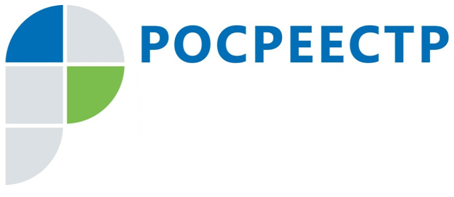 Управление Росреестра по Иркутской области проведет горячую линию 26 февраля26 февраля Управление Росреестра по Иркутской области проводит горячую линию, в ходе которой специалисты расскажут о требованиях к документам, необходимым для кадастрового учета недвижимости. В этот день на вопросы граждан ответят заместитель начальника отдела регистрации недвижимости № 5 Галина Васильевна Гоманенко (тел. 8(3952) 450-182) и специалист 1-го разряда Наталья Николаевна Шатханова (тел. 8 (3952) 450-156).Горячая линия пройдет с 8 до 17 часов.По информации Управления Росреестра по Иркутской области